Информацияо характере обращений граждан в адресглавы администрации МО «Шовгеновский район»за  9 месяцев  2021 года.        В соответствии с Федеральными законами от 02.05.2006 N 59-ФЗ "О порядке рассмотрения обращений граждан Российской Федерации" и от 09.02.2009 N 8-ФЗ "Об обеспечении доступа к информации о деятельности государственных органов и органов местного самоуправления" администрацией муниципального образования «Шовгеновский район» проведен анализ обращений граждан, поступивших в администрацию за 9 месяцев   2021 года.             За отчетный период в администрацию МО «Шовгеновский район» поступило  71 обращение граждан по различным вопросам.Тематика обращений граждан различна: вопросы оказания материальной помощи, жилищные вопросы (постановка на учет жилищной комиссии в качестве нуждающегося в жилищных помещениях, включение несовершеннолетних детей в состав семьи) и другие вопросы.-жилищный- 39, из них по 31- вопрос решен положительно, по 8- даны письменные разъяснения;-о предоставлении запрашиваемых документов-1, даны письменные разъяснения;-о языковой политике в республике-1, даны письменные разъяснения;-перебои электроэнергии- 1, руководствуясь ч.3 ст.8 Федерального Закона от 02.05.2006 года  №59 – ФЗ «О порядке рассмотрения обращений граждан Российской Федерации» перенаправлено по подведомственности для рассмотрения по существу;-материальная помощь-8, решены положительно;    - о перебоях в водоснабжении-2, даны устные разъяснения;     - по благоустройству 1, руководствуясь ч.3 ст.8 Федерального Закона от 02.05.2006 года  №59 – ФЗ «О порядке рассмотрения обращений граждан Российской Федерации» перенаправлено по подведомственности для рассмотрения по существу;   -о рассмотрении обращения с выездом на место с участием заявителя (заливает двор после дождя)-1, руководствуясь ч.3 ст.8 Федерального Закона от 02.05.2006 года  №59 – ФЗ «О порядке рассмотрения обращений граждан Российской Федерации» перенаправлено по подведомственности для рассмотрения по существу;   - о ликвидации последствий стихийных бедствий и ЧС(обследование балагана для выращивания клубники на предмет причинения ущерба после снегопада)-1, даны письменные разъяснения;    - о лечении, оказании медицинской помощи -1, вопрос решен положительно;    - о проведении спортивных мероприятий-1, даны письменные разъяснения;    -о выплате  заработной платы работникам социальной сферы-1, даны письменные разъяснения;   -о деятельности организаций сферы культуры и их руководителей-1, даны письменные разъяснения;    - о строительстве и реконструкции дорог – 3, даны письменные разъяснения;    - земельный-3, даны письменные разъяснения;     - газификация домовладения- 3, даны разъяснения;-об увековечении памяти о репрессированных односельчанах пострадавших от репрессий в 30-х годах прошлого века, путем установки памятного знака в а. Хакуринохабль -1, даны письменные разъяснения;- о нарушениях в сфере ЖКХ – 1, даны разъяснения;-об обустройстве остановки для школьников -1, руководствуясь ч.3 ст.8 Федерального Закона от 02.05.2006 года  №59 – ФЗ «О порядке рассмотрения обращений граждан Российской Федерации» перенаправлено по подведомственности для рассмотрения по существу.                      Ежеквартально и по итогам года проводится анализ по тематике вопросов, обозначенных гражданами в письмах и на личных приемах.   В районной газете «Заря» публикуются сведения  о характере обращений граждан в адрес главы администрации МО «Шовгеновский район», также информация размещается на официальном сайте администрации ежеквартально.Главный  специалист по контролю администрации                                    С.Г. КиковаРЕСПУБЛИКА АДЫГЕЯАдминистрациямуниципального образования«Шовгеновский район»385440, а. Хакуринохабль,ул. Шовгенова, 9тел:87773 9-21-74, факс 9-21-74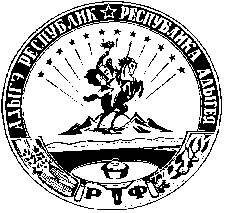 АДЫГЭ РЕСПУБЛИКМуниципальнэ образованиеу«Шэуджэн район»иадминистрацие385440, къ. Хьакурынэхьабл,ур. Шэуджэным ыцI, 9e-mail:shovadm@mail.ru